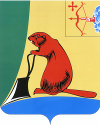 ТУЖИНСКАЯ РАЙОННАЯ ДУМА КИРОВСКОЙ ОБЛАСТИРЕШЕНИЕ30.11.2018                                                                                                № 31/238пгт ТужаО Порядке учета предложений по проекту решения о бюджете Тужинского муниципального района на 2019 год и на плановый период 2020 и 2021 годов и Порядке участия граждан в его обсужденииВ соответствии со статьей 36 Бюджетного кодекса Российской Федерации, со статьей 52 Федерального закона от 06.10.2003 № 131-ФЗ «Об общих принципах организации местного самоуправления в Российской Федерации» Тужинская районная Дума РЕШИЛА:1. Утвердить Порядок учета предложений по проекту решения о бюджете Тужинского муниципального района на 2019 год и на плановый период 2020 и 2021 годов согласно приложению №1. 2. Утвердить Порядок участия граждан в обсуждении проекта решения о бюджете Тужинского муниципального района на 2019 год и на плановый период 2020 и 2021 годов согласно приложению №2.3. Настоящее решение вступает в силу со дня его официального опубликования в Бюллетене муниципальных правовых актов органов местного самоуправления Тужинского муниципального района.Глава Тужинскогомуниципального района		Е.В. ВидякинаПредседатель ТужинскойРайонной Думы				Е.П. ОносовПриложение №1УТВЕРЖДЕНрешением Тужинской районной Думыот  30.11.2018  № 31/238Порядок учета предложений по проекту решения о бюджете Тужинского муниципального района на 2019 год и на плановыйпериод 2020 и 2021 годов1. Настоящий Порядок учета предложений по проекту решения о бюджете Тужинского муниципального района на 2019 год и на плановый период 2020 и 2021 годов (далее – Порядок) разработан в соответствии с Бюджетным кодексом РФ и Федеральным законом от 06.10.2003 № 131-ФЗ «Об общих принципах организации местного самоуправления в Российской Федерации» и определяет процедуру учета предложений по проекту решения о бюджете Тужинского муниципального района на 2019 год и на плановый период 2020 и 2021 годов (далее – проект решения).2. Предложения по проекту могут вносить граждане, проживающие на территории Тужинского муниципального района, как коллективно, так и индивидуально, а также органы, организации и предприятия, осуществляющие свою деятельность на территории Тужинского муниципального района. 3. Предложения по проекту решения вносятся в устной и письменной форме в Финансовое управление администрации Тужинского муниципального района (далее – Финансовое управление) по адресу: 612200, Кировская область, Тужинский район, пгт Тужа, ул. Горького, 5, телефон: 2-19-54 в срок до 07 декабря 2018 года.4. Финансовое управление:4.1. Регистрирует поступившие предложения в специальном журнале.4.2. Готовит заключение в письменном виде на предмет соответствия предложения действующему законодательству. 4.3. Систематизирует предложения и вносит их на рассмотрение публичных слушаний.5. Предложения по проекту решения, внесенные с нарушением положений и сроков, установленных настоящим Порядком, не рассматриваются.___________Приложение №2УТВЕРЖДЕНрешением Тужинской районной Думыот 30.11.2018 №31/238 Порядокучастия граждан в обсуждении проекта решения о бюджете Тужинского муниципального района на 2019 год и на плановыйпериод 2020 и 2021 годов1. Настоящий Порядок участия граждан в обсуждении проекта решения о бюджете Тужинского муниципального района на 2019 год и на плановый период 2020 и 2021 годов (далее – Порядок) разработан в соответствии с Бюджетным кодексом РФ и Федеральным законом от 06.10.2003 № 131-ФЗ «Об общих принципах организации местного самоуправления в Российской Федерации» и определяет процедуру участия граждан в обсуждении проекта решения о бюджете Тужинского муниципального района на 2019 год и на плановый период 2020 и 2021 годов (далее – проект решения).2. Для ознакомления граждан с проектом решения его текст публикуется в Бюллетене муниципальных нормативных правовых актов органов местного самоуправления Тужинского муниципального района Кировской области и размещается в сети «Интернет» на официальном сайте муниципального образования Тужинский муниципальный район Кировской области с адресом: http://Tuzha.ru/.3. Обсуждение проекта решения проводится с момента его опубликования в Бюллетене муниципальных правовых актов органов местного самоуправления Тужинского муниципального района до 07 декабря 2018 года.4. Граждане могут принять участие в обсуждении проекта решения:- на заседаниях общественных организаций;- на собраниях трудовых коллективов; - на собраниях, конференциях граждан.Для обсуждения проекта решения граждане могут пригласить представителей органов местного самоуправления Тужинского муниципального района. 5. Предложения по проекту бюджета по результатам его обсуждения вносятся в порядке, предусмотренном Порядком учета предложений по проекту решения о бюджете Тужинского муниципального района на 2019 год и на плановый период 2020 и 2021 годов.6. Контроль за ходом обсуждения проекта решения осуществляет управление делами администрации Тужинского муниципального района.__________